Правила пожарной безопасности при эксплуатации газового оборудования	Использование газовой аппаратуры дешево и удобно. Однако эксплуатация газа далеко не безопасна и требует строгого соблюдения специальных правил. Небрежное обращение с газовыми приборами может повлечь за собой пожары и взрывы с тяжкими последствиями.	Чтобы избежать беды, необходимо соблюдать основные меры пожарной безопасности:- установка и ремонт газовых приборов должны производиться только специалистами;- исключить доступ малолетних детей к газовой плите;- на ночь, или уходя из дома, перекрывайте кран подачи газа;- не сушить белье над газом;- периодически проветривать помещение, где установлено газовое оборудование.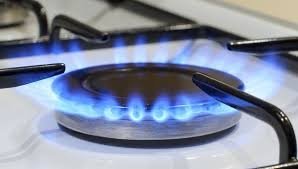  Способы обнаружения утечки газа:На слух: в случае сильной утечки газ вырывается со свистом.По запаху: характерный запах, которым обладает газ, становится сильнее вблизи места утечки. Помните: при обнаружении газа в квартире ни в коем случае не включайте и не выключайте электроосвещение и электроприборы и не пользуйтесь открытым огнем. Вам необходимо закрыть краны газопровода, вызвать аварийную службу по телефону «04», или «112» эвакуировать на свежий воздух членов семьи и соседей!